GrenadaGrenadaGrenadaGrenadaJune 2030June 2030June 2030June 2030MondayTuesdayWednesdayThursdayFridaySaturdaySunday123456789Pentecost10111213141516Whit Monday17181920212223Corpus Christi24252627282930NOTES: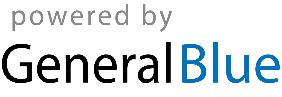 